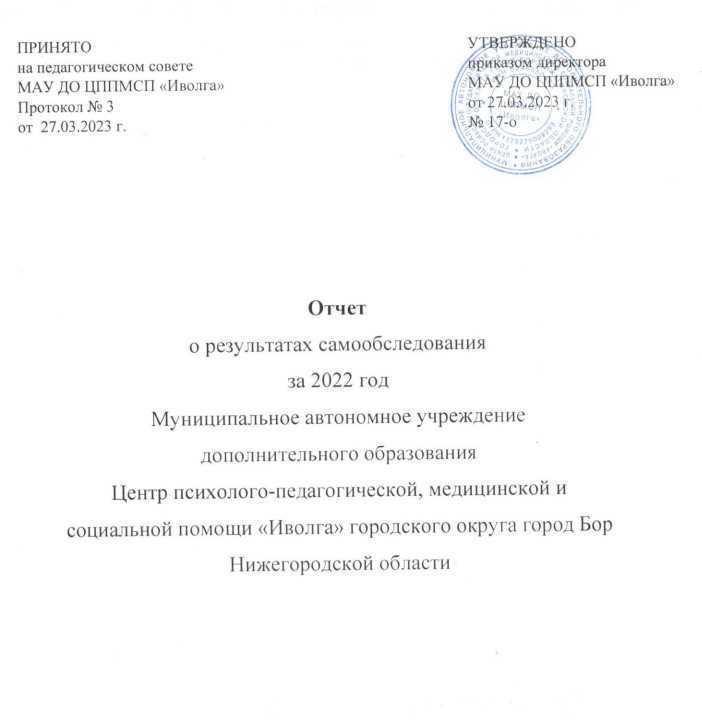 Отчет МАУ ДО ЦППМСП «Иволга» о проделанной работе за 2022 годПедагогические кадры.В 2022 учебном году в учреждении работали 12 педагогов, в том числе 8 основных, и 4 – совместителей. В таблицах № 1-4 представлены сведения возрастного состава, образовательного уровня, педагогического стажа и квалификационного уровня педагогических работников учреждения в сравнении за три года:возрастной состав педагогов (в том числе совместителей):Таблица №1образовательный уровень педагогов (в том числе совместителей):Таблица №2педагогический стаж (в том числе совместителей): Таблица № 3квалификационный уровень педагогических кадров (в том числесовместителей): Таблица № 4Анализ возрастного состава показывает, что в педагогическом коллективе учреждения преобладает доля педагогов молодого и среднего возраста, что показывает прирост молодых специалистов, а также имеются специалисты с достаточным жизненным и педагогическим опытом. Все педагогические работники имеют высшее профессиональное образование.  В 2022 году повысился процент педагогов имеющих первую категорию.  В учреждении без категории работают только педагоги, отработавшие менее 2-х лет.Консультационное направление.В соответствии с муниципальным заданием основными направлениямиработы Центра в 2022 году являлись:Оказание помощи обучающимся, испытывающие трудности в усвоении образовательных программ (консультации детей и их родителей (законных представителей)).Обращения к специалистам МАУ ДО ЦППМСП «Иволга» по сравнению с 2021 годом возросло на 32%. Наибольшее количество обращений к педагогу-психологу, тематика обращений связана с вопросами воспитания, поведения, подростковых проблем, а также с семейными и конфликтными ситуациями.Выполнение программ.В 2022 году в МАУ ДО ЦППМСП «Иволга» реализовывались 16 программ, из них 6 дополнительных общеобразовательных общеразвивающих программ, 10 адаптированных дополнительных общеобразовательных общеразвивающих программ.3.1.Коррекционно-развивающие программы (учителя-дефектолога, учителя-логопеда, педагога-психолога):Профилактические программы (педагог-психолог).Разработаны комплексные мероприятия для обучающихся с элементами тренинга:Дополнительная общеобразовательная общеразвивающая программа « Я выбираю жизнь»;В 2022 году появилась потребность у образовательных учреждений в проведении мероприятий педагогам по профилактики безнадзорности и правонарушений несовершеннолетних.Программы педагога дополнительного образованияПрофориентационная работа (педагог-психолог)Работа с эмоциональным выгоранием педагогов: «9 шагов: тренинг родительских навыков». «Школа замещающих родителей»В 2022 году «Школу замещающих родителей» прошли 37 кандидатов.  Из них женщин 25 человек (67,5%), мужчин   12 человек (32,5%).17 человек -  потенциальные усыновители    - 46% (8 семейных пар, 1чел- одинокий родитель)4 человека -  форма устройства – приемная семья – 11% (4 человека в браке)16 человек -  потенциальные опекуны – 43% (4 семейные пары, 4 человек в браке, 4 человек одинокий родитель).Проведено 135 консультаций по программе «Школа замещающих родителей», с потенциальными кандидатами. Всего за 2022 год по программам дополнительного образования получили услуги 362 обучающихся, из них 314 обучающийся дети (включая детей, обучающихся по нескольким программам),7 педагогов, 37 кандидатов в замещающие родители и 4 родителя. Обучающиеся учреждения.Создание в учреждении условий для всестороннего развития личности детей, подростков, взрослых в различных видах деятельности позволяет сохранять количественный состав обучающихся в объединениях. В 2022 учебном году в 16 объединениях занимались 220 обучающихся, 65 (29%) , из них посещают два и более объединений  в учреждении. Общая численность обучающихся, обучающихся по ДООП и АДООП по возрастам (Диаграмма 1)Диаграмма 1Общая численность детей, посещающих учреждение, составляет 220 человек. Основной контингент обучающихся учреждения составляют дети дошкольного и среднего школьного возраста, являясь самыми активными участниками образовательного процессаМетодическая помощь образовательным организациямТПМПК на базе МАУ ДО ЦППМСП «Иволга» (согласно Постановлению администрации г.о.г. Бор №3135 от 09.06.2017)По результатам 2022 года возросло количество человек, прошедших ТПМПК, которые обучаются в общеобразовательных учреждениях среднего и основного образования.Практикумы, групповые консультации родителей, конкурсы и тд.6.1.Совещания, выступления, семинары (районные, областные)6.2.Меропрития с обучающимися ОУ г.Бор:Повышение квалификации и профессиональная подготовка специалистов МАУ ДО ЦППМСП «Иволга» в 2022 году:Материально-техническая база учреждения:В Учреждении имеются 12 помещений: - 5 кабинетов педагогов: кабинет дефектолога, логопеда, психолога, групповой работы, консультаций;- административные помещения: кабинет директора;- сенсорная комната;- хозяйственные помещения: 2 санузела, техническое помещение, гардероб для обучающихся, электрощитовая. Рабочие места педагогов оборудованы оргтехникой (ноутбуки (с выходом в интернет), многофункциональными устройствами, цветными принтерами (2 шт). В кабинете групповой работы установлена интерактивная доска. Все компьютеры оснащены комплектами лицензионного или свободно распространяемого системного и прикладного программного обеспечения. Освещение, температурный и питьевой режим отвечает санитарно-эпидемиологическим правилам и нормам. В учреждении имеется горячее и холодное водоснабжение, своя отдельно стоящая котельная. Установлена пожарная сигнализация с подключением к пульту вызова пожарной охраны, функционирует тревожная кнопка. За отчетный период выполнены следующие мероприятия по улучшению материально-технической базы учреждения: приобретены комплекты унитазов, оборудованные двумя поручнями ММГ. ГодВсего педагогических работниковот 18 до 30 летот 31 до 40 летот 41 до 55 летстарше 55 лет202212552020211145202020113620ГодВсего педагогических работниковОбразованиеОбразованиеОбразованиеОбразованиеОбразованиеОбразованиеОбразованиеОбразованиеОбразованиеОбразованиеГодВсего педагогических работниковСреднееСреднеесредне специальное средне специальное средне специальное средне специальное высшеевысшеевысшеевысшееГодВсего педагогических работниковСреднееСреднеенепедагогич.непедагогич.педагогич.педагогич.непедагогич.непедагогич.педагогич.педагогич.ГодВсего педагогических работниковкол%кол.%кол.%кол.%кол.%202212000000001210020211100000000111002020110000000011100ГодВсего педагогических работниковдо 5 летдо 5 летот 5 до 10 лет от 5 до 10 лет от 10 до 15 летот 10 до 15 летот 15 до 25 летот 15 до 25 летсвыше 25 летсвыше 25 летГодВсего педагогических работниковкол%кол.%кол.%кол.%кол.%202212650183261818202111545193271919202011545193271919ГодВсего педагогических работниковБез категорииБез категорииПервая категория Первая категория высшая категориявысшая категорияСЗДСЗДГодВсего педагогических работниковкол%кол.%кол.%кол.%20221243365021700202111437545218002020111987221800           СпециалистыУчитель-дефектологУчитель-логопедПедагог-психологВсего Количество на 2022 год151211466828Количество на 2021 год168120273561Количествона 2020 год 3962212313СпециалистыНазвание программыКоличество обучающихсяВсего человек (по нескольким программам – у каждого специалиста посещают занятия)Учитель-дефектологАдаптированная дополнительная общеобразовательная общеразвивающая программадля детей с РАС «Шаг к успеху»8198Учитель-дефектологАдаптированная дополнительная общеобразовательная общеразвивающая комплексная программа  для детей с НОДА «Перспектива»5198Учитель-дефектологАдаптированная дополнительная общеобразовательная общеразвивающая комплексная программа «Развитие» (5-6 класс)13198Учитель-дефектологАдаптированная дополнительная  общеобразовательная общеразвивающая комплексная программа  «Развитие» (1-4 класс)19198Учитель-дефектологАдаптированная дополнительная общеобразовательная общеразвивающая комплексная программа для детей с ЗПР«Познание»17198Учитель-логопедАдаптированная дополнительная общеобразовательная общеразвивающая программадля детей с РАС «Шаг к успеху»8198Учитель-логопедАдаптированная дополнительная общеобразовательная общеразвивающая комплексная программа  для детей с НОДА «Перспектива»5198Учитель-логопедАдаптированная дополнительная  общеобразовательная общеразвивающая комплексная программа  «Развитие» (5-6 класс)13198Учитель-логопедАдаптированная дополнительная  общеобразовательная общеразвивающая комплексная программа  «Развитие» (1-4 класс)19198Учитель-логопедАдаптированная дополнительная общеобразовательная общеразвивающая комплексная программа для детей с ЗПР«Познание»17198Учитель-логопедАдаптированная дополнительная  общеобразовательная общеразвивающая программа  коррекции речи для детей с ТНР «Говоруша»5198Учитель-логопедДополнительная общеобразовательная общеразвивающая программа для детей с ринолалией «Речецветик»1198Учитель-логопедДополнительная общеобразовательная общеразвивающая программа для детей с ФФН «Звуковичок»6198Педагог-психологАдаптированная дополнительная  общеобразовательная общеразвивающая комплексная программа  для детей с ЗПР«Познание»17198Педагог-психологАдаптированная дополнительная общеобразовательная общеразвивающая программадля детей с РАС «Шаг к успеху»8198Педагог-психологАдаптированная дополнительная общеобразовательная общеразвивающая комплексная программа для детей с НОДА «Перспектива»5198Педагог-психологАдаптированная дополнительная  общеобразовательная общеразвивающая комплексная программа  «Развитие» (5-6 класс)13198Педагог-психологАдаптированная дополнительная  общеобразовательная общеразвивающая комплексная программа  «Развитие» (1-4 класс)19198ШколаКоличество человекМАОУ СШ  №2230МАОУ СШ №1230Итого60СпециалистыНазвание программыКоличество Всего Педагог дополнительного образованияАдаптированная дополнительная общеобразовательная общеразвивающая программа «Вместе учимся творить»441Педагог дополнительного образованияАдаптированная дополнительная общеобразовательная общеразвивающая программа «Акварелька»2541Педагог дополнительного образованияДополнительная общеобразовательная общеразвивающая программа «Развивайка»1241СпециалистыНазвание программыОрганизацияКоличество Всего Педагог-психологДополнительная общеобразовательная общеразвивающая программа «Мое профессиональное будущие» МАОУ СШ №121515СпециалистыНазвание программыКоличество Всего Педагог-психологДополнительная общеобразовательная общеразвивающая программа «Работа в удовольствие»77СпециалистыНазвание программыКоличество Всего ПедагогДополнительная общеобразовательная общеразвивающая программа «9 шагов: тренинг родительских навыков»44СпециалистыНазвание программыКоличество Всего Педагог-психологДополнительная общеобразовательная общеразвивающая программа «Школа замещающих родителей»737№ п/пПоказателиКоличество человек1Общая численность учащихся, в том числе:2202Детей дошкольного возраста (3-7 лет)653Детей младшего школьного возраста (7-11 лет)464Детей среднего школьного возраста (11-15 лет)525Детей старшего школьного возраста (15-17 лет)116Взрослые (18 лет и старше)46ГодЗаседания комиссии (кем направлены)Заседания комиссии (кем направлены)Заседания комиссии (кем направлены)Заседания комиссии (кем направлены)ВсегоВсегоГодУчреждениядошкольногообразованияУчреждениядошкольногообразованияУчреждения общеобразовательные среднего и основного образованияУчреждения общеобразовательные среднего и основного образованияВсегоВсегоГодКол-во заседанийКол-во человекКол-во заседанийКол-во человекзаседанийчеловек202216431363035273420211945937272567312020244382429948737№Название мероприятияМесто проведенияМарт2022Семейный творческий конкурс поделок «В гостях у сказки»МАУ ДО ЦППМСП «Иволга»Октябрь 2022Конкурс поделок из природного материала «Золотая осень»МАУ ДО ЦППМСП «Иволга»ДатаНазвание мероприятияМесто проведения16.02.2022Образовательной сессии для педагогов на базе ОУ «Взаимодействие в системе воспитания и профилактики безнадзорности и правонарушений несовершеннолетних» (организует МАУ ДО ЦППМСП «Иволга»)МАОУ ОШ №2002.03.2022Образовательной сессии для педагогов на базе ОУ «Взаимодействие в системе воспитания и профилактики безнадзорности и правонарушений несовершеннолетних» (организует МАУ ДО ЦППМСП «Иволга»)МАОУ ОШ №2009.03.2022Образовательной сессии для педагогов на базе ОУ «Взаимодействие в системе воспитания и профилактики безнадзорности и правонарушений несовершеннолетних» (организует МАУ ДО ЦППМСП «Иволга»)МАОУ ОШ №2016.03.2022Образовательной сессии для педагогов на базе ОУ «Взаимодействие в системе воспитания и профилактики безнадзорности и правонарушений несовершеннолетних» (организует МАУ ДО ЦППМСП «Иволга»)МАОУ ОШ №202.04.20222 апреля- Всемирный день распространения информации об аутизме.Семинар и мастер-класс для родителей детей с РАС с педагогами МАУ ДО ЦППМСП «Иволга»МАУ ДО ЦППМСП «Иволга»16.05-22.05 2022Всероссийская неделя родительской компетентностиМА ДО ЦППМСП «Иволга»24.10-30.10 2022Всероссийская неделя родительской компетентностиМА ДО ЦППМСП «Иволга»27.10.2022Общегородское родительское собрание «счастливое родительство».«Школьная травля или буллинг:как помочь детям»ЦВР «Алиса»27.10.2022Общегородское родительское собрание «счастливое родительство».«Маркеры первичного состояния»ЦВР «Алиса»27.10.2022Родительское собрание «Маркеры первичного состояния»МАОУ СШ №614.12.2022Семинар для советников по воспитанию «Формы и методы работы с детьми, состоящими на различных видах профилактических учетов. Профилактика буллинга в школе. ЦВР «Алиса»ДатаНазвание мероприятияМесто проведения17.11.2022Профилактика взаимодействия в коллективе «Как правильно дружить» 5 класс.МАОУ СШ №524.11.2022Профилактика суицидального поведения «Принятие себя» 7 класс.МАОУ СШ№8№СпециалистНазвание курсов повышения квалификации/подготовки1.Баранцева Кристина Юрьевна14 января – 16 февраля 2022 г. – «Особенности медико-психологического сопровождения учащихся начальной школы» (72 ч.). ФГБОУВО «ПИМУ».9 февраля – 11 февраля 2022 г. – «Применение бережливых технологий в деятельности работника образовательной организации» (16 ч). ГБОУ ДПО НИРО.26 февраля – 03 декабря 2022 г. – «Навигация и консультирование родителей (законных представителей), а также лиц, желающих принять на воспитание в свои семьи детей, оставшихся без попечения родителей» в рамках реализации федерального проекта «Современная школа» национального проекта «Образование» (72 ч.). ФГБНУ ИКП РАО.6 мая – 30 июля 2022 г. – «Тифлопедагогика. Коррекционно-развивающиеся обучение детей с нарушениями зрения в условиях реализации ФГОС» (340 ч). АНО ДПО ВГАППССС.25 августа – 31 октября 2022г. – «Организация помощи родителям детей с ОВЗ на базе программы «9 шагов: тренинг родительских навыков» (144 ч.) ФГБОУ ВШ ПИМУ.16 декабря 2022 г. - «Формирование управленческих команд организаций дополнительного образования» (24 ч). ФГБУК «ВЦХТ»2.Веселова Ксения Алексеевна14 января – 16 февраля 2022 г. – «Особенности медико-психологического сопровождения учащихся начальной школы» (72 ч.). ФГБОУВО «ПИМУ».9 февраля – 11 февраля 2022 г. – «Применение бережливых технологий в деятельности работника образовательной организации» (16 ч). ГБОУ ДПО НИРО.26 февраля – 03 декабря 2022 г. – «Навигация и консультирование родителей (законных представителей), а также лиц, желающих принять на воспитание в свои семьи детей, оставшихся без попечения родителей» в рамках реализации федерального проекта «Современная школа» национального проекта «Образование» (72 ч.). ФГБНУ ИКП РАО.3.Голубева Евгения Юрьевна9 февраля – 11 февраля 2022 г. – «Применение бережливых технологий в деятельности работника образовательной организации» (16 ч). ГБОУ ДПО НИРО.16 декабря 2022 г. - «Формирование управленческих команд организаций дополнительного образования» (24 ч). ФГБУК «ВЦХТ»4.Колотушкина Марина Михайловна14 января – 16 февраля 2022 г. – «Особенности медико-психологического сопровождения учащихся начальной школы» (72 ч.). ФГБОУВО «ПИМУ».9 февраля – 11 февраля 2022 г. – «Применение бережливых технологий в деятельности работника образовательной организации» (16 ч). ГБОУ ДПО НИРО.26 февраля – 03 декабря 2022 г. – «Навигация и консультирование родителей (законных представителей), а также лиц, желающих принять на воспитание в свои семьи детей, оставшихся без попечения родителей» в рамках реализации федерального проекта «Современная школа» национального проекта «Образование» (72 ч.). ФГБНУ ИКП РАО.25 августа – 31 октября 2022г. – «Организация помощи родителям детей с ОВЗ на базе программы «9 шагов: тренинг родительских навыков» (144 ч.) ФГБОУ ВШ ПИМУ.5.Краденова Ольга Викторовна9 февраля – 11 февраля 2022 г. – «Применение бережливых технологий в деятельности работника образовательной организации» (16 ч). ГБОУ ДПО НИРО.26 февраля – 03 декабря 2022 г. – «Навигация и консультирование родителей (законных представителей), а также лиц, желающих принять на воспитание в свои семьи детей, оставшихся без попечения родителей» в рамках реализации федерального проекта «Современная школа» национального проекта «Образование» (72 ч.). ФГБНУ ИКП РАО.6.СавельеваЕкатерина Сергеевна9 февраля – 11 февраля 2022 г. – «Применение бережливых технологий в деятельности работника образовательной организации» (16 ч). ГБОУ ДПО НИРО.26 февраля – 03 декабря 2022 г. – «Навигация и консультирование родителей (законных представителей), а также лиц, желающих принять на воспитание в свои семьи детей, оставшихся без попечения родителей» в рамках реализации федерального проекта «Современная школа» национального проекта «Образование» (72 ч.). ФГБНУ ИКП РАО.16 декабря 2022 г. - «Формирование управленческих команд организаций дополнительного образования» (24 ч). ФГБУК «ВЦХТ»7.Симакова Екатерина Сергеевна7 сентября – 10 ноября 2022 г. – «Системный подход к консультированию семьи. Методы системной семейной психотерапии в психологической практике» (160 ч.) АНО ДПО ИППвСС.8.Шевцова Екатерина Александровна9 февраля – 11 февраля 2022 г. – «Применение бережливых технологий в деятельности работника образовательной организации» (16 ч). ГБОУ ДПО НИРО.26 февраля – 03 декабря 2022 г. – «Навигация и консультирование родителей (законных представителей), а также лиц, желающих принять на воспитание в свои семьи детей, оставшихся без попечения родителей» в рамках реализации федерального проекта «Современная школа» национального проекта «Образование» (72 ч.). ФГБНУ ИКП РАО.16 декабря 2022 г. - «Формирование управленческих команд организаций дополнительного образования» (24 ч). ФГБУК «ВЦХТ»